แบบเสนอโครงการศึกษาวิจัยประกอบการเสนอของบประมาณสำนักงาน กปร.ประจำปีงบประมาณ 2562โครงการวิจัย		การศึกษาเบื้องต้นด้านความหลากหลายของแมลงที่พบบริเวณพื้นที่ศูนย์ศึกษาการพัฒนาอ่าวคุ้งกระเบนอันเนื่องมาจากพระราชดำริ จังหวัดจันทบุรีงบประมาณเสนอขอ	106,000.-  บาทผู้รับผิดชอบโครงการ	ศูนย์ศึกษาการพัฒนาอ่าวคุ้งกระเบน อันเนื่องมาจากพระราชดำริสาขาวิชาเทคโนโลยีการผลิตพืชและภูมิทัศน์คณะเทคโนโลยีอุตสาหกรรมการเกษตรมหาวิทยาลัยเทคโนโลยีราชมงคลตะวันออก วิทยาเขตจันทบุรีองค์ประกอบของข้อเสนอโครงการวิจัย	สอดคล้องกับประเด็นยุทธศาสตร์ที่ 2 การพัฒนาแหล่งศึกษาเรียนรู้ในลักษณะพิพิธภัณฑ์ธรรมชาติที่มีชีวิตและส่งเสริมแนวทางการทำเกษตรโดยชีววิธี1.ผู้รับผิดชอบ1.1 หัวหน้าโครงการวิจัยนายธิติ ทองคำงาม  ตำแหน่ง อาจารย์ (โรคพืชวิทยา)สาขาวิชาเทคโนโลยีการผลิตพืชและภูมิทัศน์  คณะเทคโนโลยีอุตสาหกรรมการเกษตรมหาวิทยาลัยเทคโนโลยีราชมงคลตะวันออก วิทยาเขตจันทบุรี131 หมู่ 10 ถนนบำราศนราดูร ตำบล พลวง อำเภอ เขาคิชฌกูฎ จังหวัดจันทบุรี รหัสไปรษณีย์ 22210โทรศัพท์ 081-694-4520	 E-mail titi29950@hotmail.com1.2 ผู้ร่วมงานวิจัยนางสาวสุกฤตา อนุตระกูลชัย  ตำแหน่ง อาจารย์ (กีฏวิทยา)สาขาวิชาเทคโนโลยีการผลิตพืชและภูมิทัศน์  คณะเทคโนโลยีอุตสาหกรรมการเกษตรมหาวิทยาลัยเทคโนโลยีราชมงคลตะวันออก วิทยาเขตจันทบุรี131 หมู่ 10 ถนนบำราศนราดูร ตำบลพลวง อำเภอ เขาคิชฌกูฎ จังหวัด จันทบุรี รหัสไปรษณีย์ 22210โทรศัพท์ 083-419-7989	 E-mail a.sukritta@gmail.com2. คำสำคัญ (Keyword) ของการวิจัย	แมลงศัตรูพืช, แมลงศัตรูธรรมชาติ, ชีววิธี, ระบบเกษตรแบบบูรณาการ3. แนวพระราชดำริที่เกี่ยวข้อง ความสำคัญ และที่มาของปัญหาป่าชายเลน เป็นแหล่งทรัพยากรชายฝั่งทะเลที่มีค่าต่อมนุษย์และสัตว์ เปรียบเสมือนเป็นโรงงานผลิตออกซิเจน โรงบำบัดน้ำทิ้ง โรงงานผลิตแผ่นดินงอกใหม่ ทั้งยังเป็นแหล่งกำเนิดและอนุบาลสัตว์น้ำวัยอ่อน มนุษย์จึงต้องพึ่งพาอาศัยป่าชายเลนและอยู่ร่วมกับป่าอย่างเกื้อกูลซึ่งกันและกัน (ศูนย์ศึกษาเรียนรู้ระบบนิเวศป่าชายเลนสิรินาถราชินี, 2557) แต่เมื่อจำนวนประชากรมากขึ้น การบุกรุกพื้นที่ป่าเพื่อทำการเกษตรก็มีมากขึ้น และทำให้แมลงศัตรูพืชมีจำนวนมากขึ้นเช่นกัน เกษตรกรจึงต้องการรักษาผลผลิตทางการเกษตรจากแมลงศัตรูพืชโดยการใช้สารเคมีเป็นวิธีหลักซึ่งส่งผลต่อสุขภาพของเกษตรกรผู้บริโภค และสิ่งแวดล้อมในระยะยาว จึงควรมีการส่งเสริมให้ความรู้และประยุกต์ใช้แมลงศัตรูธรรมชาติมาควบคุมแมลงศัตรูพืช ซึ่งเป็นวิธีที่เหมาะสม เป็นมิตรต่อสภาพแวดล้อม และเกษตรกรสามารถนำไปดำเนินการเองได้ ซึ่งสอดคล้องกับความตอนหนึ่ง ในพระบรมราโชวาท ที่กล่าวในพิธีพระราชทานปริญญาบัตรและอนุปริญญาบัตรของมหาวิทยาลัยเกษตรศาสตร์ วันที่ ๑๙ กรกฎาคม ๒๕๐๕ ว่า“...กสิกรรมและเกษตรกรรมเป็นเรื่องสำคัญมาก ท่านทั้งหลายจะต้องช่วยกันค้นคว้าหาความรู้และความชำนาญให้กว้างขวางยิ่งขึ้นเสมอ และพยายามส่งเสริมเผยแพร่ความรู้ที่ได้ศึกษามาแก่พี่น้องกสิกร และเกษตรกร ให้ได้ทราบถึงวิธีปฏิบัติอันถูกต้องตามหลักวิชาอีกด้วย จึงจะเกิดประโยชน์แก่สังคมในด้านนี้ และเป็นผลดีแก่ประเทศชาติสืบไป...”การสำรวจความหลากหลายของแมลง โดยจำแนกชนิดแมลงศัตรูพืชและศัตรูธรรมชาติเพื่อเป็นแนวทางการนำข้อมูลให้เกษตรกรไปปรับประยุกต์ใช้เบื้องต้น ซึ่งสอดคล้องกับแนวพระราชดำริ “การอนุรักษ์และพัฒนาทรัพยากรธรรมชาติ” เพราะจากการทำเกษตรกรรมมีการใช้สารเคมีกำจัดแมลงศัตรูพืชเพิ่มมากขึ้น ส่งผลให้ทรัพยากรธรรมชาติเสื่อมโทรมลง เนื่องจากเกษตรกรขาดความรู้ความเข้าใจเกี่ยวกับระบบนิเวศของแมลง ยังมีความเข้าใจที่ผิดว่าแมลงทุกชนิดคือแมลงศัตรูพืชหรือเป็นแมลงพาหะนำโรคดังนั้นการศึกษาครั้งนี้ จึงได้ทำการเก็บรวบรวมความหลากหลายของแมลงในบริเวณอ่าวคุ้งกระเบน โดยศึกษาเกี่ยวกับ ชนิด สัณฐานวิทยา และวงจรชีวิต เป็นต้น ซึ่งจะแบ่งประเภทของแมลงตามลักษณะการดำรงชีวิตในแต่ละชนิด เพื่อใช้เป็นข้อมูลเบื้องต้นหรือพื้นฐานให้เกษตรกรที่มีความสนใจได้มีความรู้และนำข้อมูลดังกล่าวนั้นไปปรับประยุกต์ใช้ในการประกอบอาชีพเกษตรกรรมต่อไป4. วัตถุประสงค์ของโครงการวิจัยเพื่อทราบชนิด ลักษณะทางสัณฐานวิทยาของแมลงต่างๆ ในแปลงเกษตรบริเวณอ่าวคุ้งกระเบนเพื่อรวบรวมเป็นข้อมูลเบื้องต้นในการพัฒนาส่งเสริมการเกษตรแบบบูรณาการ5. ขอบเขตของโครงการวิจัย	สุ่มในพื้นที่แปลงเกษตร เช่น กลุ่มไม้ผล พืชผัก พืชไร่ ไม้ดอกไม้ประดับ เป็นต้น เพื่อวางกับดักฟีโรโมน กับดักหลุมตก และกับดักกาวเหนียว เดือนละ 1 ครั้ง วางไว้เป็นระยะเวลา 1 สัปดาห์ เก็บกับดักมาจำแนกชนิดแมลง บันทึกข้อมูล เช่น ชนิดแมลง แหล่งที่พบ ลักษณะทางสัณฐานวิทยา6. แผนการดำเนินงานตลอดโครงการ7. ระยะเวลาของโครงการการดำเนินงานของโครงการวิจัยนี้ จะใช้ระยะเวลา 14 เดือน มีรายละเอียดดังตาราง
8. ผลประโยชน์ที่คาดว่าจะได้รับ	ทราบชนิดของแมลงในบริเวณพื้นที่อ่าวคุ้งกระเบน จังหวัดจันทบุรี และเกษตรกรสามารถนำข้อมูลการศึกษาเบื้องต้นไปประยุกต์ใช้ได้จริง9. การติดตามผลสำเร็จของโครงการ-  ส่งรายงานความก้าวหน้าครั้งที่ 1 หลังจากดำเนินโครงการมาแล้ว 6 เดือน-  ส่งรายงานความก้าวหน้าครั้งที่ 2 หลังจากดำเนินโครงการมาแล้ว 11 เดือน-  ส่งรายงานฉบับสมบูรณ์หลังจากดำเนินโครงการมาแล้ว 14 เดือน10. สถานที่ดำเนินการ-  สาขาวิชาเทคโนโลยีการผลิตพืชและภูมิทัศน์คณะเทคโนโลยีอุตสาหกรรมการเกษตรมหาวิทยาลัยเทคโนโลยีราชมงคลตะวันออก วิทยาเขตจันทบุรี-  บริเวณพื้นที่อ่าวคุ้งกระเบน จังหวัดจันทบุรี11. งบประมาณรายละเอียดงบประมาณโครงการ 	การศึกษาเบื้องต้นเกี่ยวกับความหลากหลายของชนิดแมลงในบริเวณพื้นที่	อ่าวคุ้งกระเบน จังหวัดจันทบุรีหมายเหตุ: ขอถัวเฉลี่ยจ่ายทุกรายการ12. ลงลายมือชื่อหัวหน้าโครงการ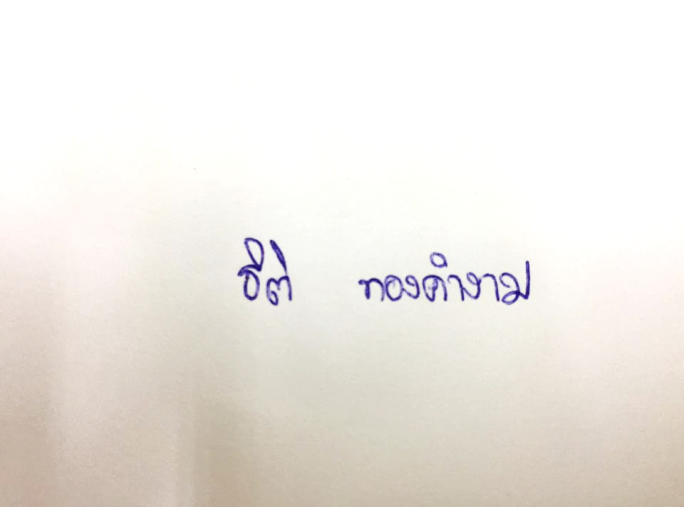 (นายธิติ ทองคำงาม)					อาจารย์ประจำสาขาวิชาเทคโนโลยีการผลิตพืชและภูมิทัศน์13. ประวัติคณะทำงานประวัติหัวหน้าโครงการชื่อ-นามสกุล: นาย ธิติ ทองคำงามวัน/เดือน/ปีเกิด: 23 มีนาคม 2532 ภูมิลำเนา: 143/21 ถนน ดอนนก ตำบลตลาด อำเภอเมืองสุราษฏร์ธานี จังหวัดสุราษฏร์ธานี 84000ประวัติการศึกษา:พ.ศ.2550  มัธยมศึกษาตอนปลายโรงเรียนสุราษฏร์ธานี จังหวัดสุราษฏร์ธานีพ.ศ. 2554 วิทยาศาสตรบัณฑิต สาขาเทคโนโลยีการจัดการศัตรูพืช คณะเทคโนโลยีการเกษตรสถาบันเทคโนโลยีพระจอมเกล้าเจ้าคุณทหารลาดกระบังพ.ศ. 2556 วิทยาศาสตรมหาบัณฑิต สาขาเทคโนโลยีการผลิตพืช คณะเทคโนโลยีการเกษตรสถาบันเทคโนโลยีพระจอมเกล้าเจ้าคุณทหารลาดกระบังพ.ศ. 2559 ปรัชญาดุษฏีบัณฑิต สาขาเทคโนโลยีการผลิตพืช คณะเทคโนโลยีการเกษตรสถาบันเทคโนโลยีพระจอมเกล้าเจ้าคุณทหารลาดกระบังผลงานวิจัยธิติ ทองคำงาม พรหมมาศ คูหากาญจน์ และถนิมนันต์ เจนอักษร. 2555. รายงานครั้งแรกของโรคเหี่ยวในผักสลัดที่ปลูกในระบบ NFT ที่เกิดจากเชื้อ Fusarium oxysporum f.sp. lactucae และการทดสอบความสามารถในการทําให้เกิดโรคกับผักสลัด 4 สายพันธุ์. ใน รายงานการประชุมวิชาการงานเกษตรนเรศวรครั้งที่ 10 มหาวิทยาลัยนเรศวร. พิษณุโลก หน้า 71-81.ธิติ ทองคำงาม พรหมมาศ คูหากาญจน์ และถนิมนันต์ เจนอักษร. 2556. ประสิทธิภาพของเชื้อราFusarium oxysporum (F221-B) ในด้านส่งเสริมการเจริญเติบโตของพืช 6 ชนิดในระบบไฮโดรโปนิกส์และลักษณะการเจริญของเชื้อราบนอาหารเลี้ยงเชื้อ. ในการประชุมวิชาการมหาวิทยาลัยเทคโนโลยีราชมงคลตะวันออกครั้งที่ 6. 46-51 หน้า. ธิติ ทองคำงาม พรหมมาศ คูหากาญจน์ และถนิมนันต์ เจนอักษร. 2556. การประเมินความสามารถในการเป็นเชื้อราปฏิปักษ์ในสภาพห้องปฏิบัติการของ Trichoderma ไอโซเลท ต่อเชื้อรา Fusarium oxysporum f. sp. Lactucae สาเหตุโรคเหี่ยวของผักสลัดที่ปลูกในระบบไฮโดรโพนิกส์. วารสารเกษตรพระจอมเกล้า31 (3): 57-67 หน้า.ธิติ ทองคำงาม และถนิมนันต์ เจนอักษร. 2557. การประเมินเทคนิค Filter paper เพื่อเก็บรักษาเชื้อรา Fusarium oxysporum (F221-B) การประชุมวิชาการเกษตรนเรศวร ครั้งที่ 12 ณ มหาวิทยาลัยนเรศวร พิษณุโลก ประเทศไทย 28 - 30 ตุลาคม2557. 121 หน้า.ถนิมนันต์ เจนอักษร ธิติ ทองคำงาม และณัฐภรณ์ เหล็กสิงห์. 2557. การศึกษาประสิทธิภาพของเชื้อราปฏิปักษ์ Trichoderma spp. ในการควบคุมโรคกาบใบแห้งของข้าว (Oryza sativa L.) ที่เกิดจากเชื้อรา Rhizoctonia solani การประชุมวิชาการเกษตรนเรศวร ครั้งที่ 12 ณ มหาวิทยาลัยนเรศวร พิษณุโลก ประเทศไทย 28 - 30 ตุลาคม 2557.ปิยาภรณ์ ทองบ้านไทร ธิติ ทองคำงาม และถนิมนันต์ เจนอักษร. 2559. ประสิทธิภาพของเชื้อราปฏิปักษ์ Trichoderma sp. ในการควบคุมเชื้อรา Curvularia lunata สาเหตุโรคเมล็ดด่างของข้าว (Oryza sativa L.). ในบทคัดย่อการประชุมวิชาการวิทยาการหลังการเก็บเกี่ยวแห่งชาติครั้งที่ 14 ณ โรงแรมเวียงอินทร์เชียงราย 2-3 มิถุนายน 2559. Thongkamngam T. and Jaenaksorn T. 2015. Colonization of plant root and punctured surface tissue by non-pathogenic and pathogenic Fusarium oxysporum. In Proceedings of 2nd International Symposium on Agricultural Technology at A-One The Royal Cruise Hotel Pattaya, Thailand July 1-3, 2015.Thongkamngam T. and Jaenaksorn T. 2015. Assessment of viability and efficacy of Fusarium oxysporum (F221-B) as BCA and PGPF during long term preservation. In Proceedings of 2nd International Symposium on Agricultural Technology at A-One The Royal Cruise Hotel Pattaya, Thailand July 1-3, 2015. Thongkamngam T. and Jaenaksorn, T. 2016. Efficacy of culture filtrate from Fusarium oxysporum F221-B against plant pathogenic fungi in vitro and Fusarium root rot and wilt disease in hydroponics. Journal of Agricultural Technology 12(3): 513-526.Thongkamngam T. and Jaenaksorn, T. 2017. Fusarium oxysporum (F221-B) as Bio-control Agent against Plant Pathogenic Fungi in Vitro and in Hydroponics. Plant Protection Science 53(2): 85–95.ประวัติผู้ร่วมโครงการชื่อ-สกุล (ภาษาไทย): นางสาวสุกฤตา อนุตระกูลชัยชื่อ-สกุล (ภาษาอังกฤษ): Miss. Sukritta Anutrakunchaiวัน/เดือน/ปี เกิด: 29 ตุลาคม 2531ที่อยู่: 123/325 หมู่ 16 ถ.มะลิวัลย์ ต.ในเมือง อ.เมือง จ.ขอนแก่น 40002โทร: 08-3419-7989 email: a.sukritta@gmail.comประวัติการศึกษาปริญญาโท สาขากีฏวิทยา คณะเกษตรศาสตร์ มหาวิทยาลัยขอนแก่น ภาคเรียนที่ 2 ปีการศึกษา 2554 ถึง ภาคเรียนที่ 1 ปีการศึกษา 2557ปริญญาตรี สาขากีฏวิทยา คณะเกษตรศาสตร์ มหาวิทยาลัยขอนแก่น ปีการศึกษา 2550 ถึง 2553ประสบการณ์และผลงานอนุสิทธิบัตร จากผลงานการศึกษาในระดับปริญญาโท จดเมื่อ เดือนตุลาคม 2557เลขที่ 1401001600  เส้นบะหมี่จิ้งหรีดเลขที่ 1403001601  คุกกี้จิ้งหรีดเลขที่ 1403001602  น้ำพริกจิ้งหรีดเลขที่ 1403001604  ข้าวเกรียบจิ้งหรีดตีพิมพ์งานวิจัย ระดับปริญญาโท  เรื่อง การลดต้นทุนและเพิ่มมูลค่าการเลี้ยงจิ้งหรีดบ้าน ในวารสารแก่นเกษตร ปีที่ 42 ฉบับที่ 3 หน้า 329-336 (พ.ศ. 2557)นักศึกษาแลกเปลี่ยน ที่ Department of Plant Medicine, National Chiayi University, Taiwanระหว่าง เดือนกุมภาพันธ์ ถึง พฤษภาคม พ.ศ. 2554ผลงานตีพิมพ์: Effect of temperatures on the development and reproduction of oriental cattail aphid, Rhopalosiphum nymphaeaeการศึกษาปัญหาพิเศษ  ในระดับปริญญาตรี และได้รับการตีพิมพ์ เรื่อง การทดสอบพืชอาหารของเพลี้ยจักจั่น Matsumuratettix hiroglyphicus (Matsumura) พาหะนำโรคใบขาวอ้อย ในวารสารแก่นเกษตร ปีที่ 40 (2555) ฉบับพิเศษ 3 หน้า 281-286การฝึกงาน  ในระดับปริญญาตรี  ที่ศูนย์หม่อนไหมเฉลิมพระเกียรติสมเด็จพระนางเจ้าสิริกิติ์ พระบรมราชินีนาถ  จังหวัดเชียงใหม่  ระหว่าง เดือนมีนาคม ถึง เมษายน 2553การฝึกงาน  ในระดับปริญญาตรี  ที่ Department of Applied Sciences, Saga University, Japan ในเดือนเมษายน พ.ศ. 2552 ศึกษาและทดลองเกี่ยวกับ Biological control Pseudaletia separate (Armyworm) โดย Cotesia kariyai (Parasitic wasps)นักศึกษาแลกเปลี่ยน เรียนรู้ภาษาจีนและวัฒนธรรม ในระดับปริญญาตรี  ที่ National Chung Hsing University, Taichung, Taiwan  ในเดือนสิงหาคม 2551การทำงานชื่อ: บริษัท อีไอเอฟ (ไทยแลนด์) จำกัดที่อยู่: เลขที่ 18/3 หมู่ 2 ตำบลมะขามหลวง อำเภอสันป่าตอง จังหวัดเชียงใหม่ 50120โทร/แฟกซ์: +6653 026040ตำแหน่ง: ผู้ควบคุมฝ่ายผลิตและแปรรูปผลิตภัณฑ์ (กันยายน 2557 ถึง พฤษภาคม 2559)ผลงานจดอนุสิทธิบัตร: เลขที่ 1503000128  ขนมปังจิ้งหรีดเลขที่ 1603000378  คุกกี้จิ้งหรีด (สำหรับผู้แพ้อาหารที่มีส่วนผสมของกลูเตน นม และไข่)ขั้นตอนการดำเนินงานเดือนที่เดือนที่เดือนที่เดือนที่เดือนที่เดือนที่เดือนที่เดือนที่เดือนที่เดือนที่เดือนที่เดือนที่เดือนที่เดือนที่ขั้นตอนการดำเนินงาน1234567891011121314สำรวจพื้นที่และกำหนดจุดพื้นที่ที่จะวางกับดักเก็บตัวอย่างวางกับดักเก็บตัวอย่าง เดือนละ 1 ครั้งจำแนกแมลงจัดทำรายงานความก้าวหน้าครั้งที่ 1ครั้งที่ 2วิเคราะห์และสรุปผลการสำรวจทั้งหมดจัดทำรายงานฉบับสมบูรณ์ลำดับรายการจำนวนหน่วยนับราคา/หน่วยราคารวมค่าตอบแทน (72,000 บาท)ค่าตอบแทน (72,000 บาท)ค่าตอบแทน (72,000 บาท)ค่าตอบแทน (72,000 บาท)ค่าตอบแทน (72,000 บาท)ค่าตอบแทน (72,000 บาท)1ค่าจ้างเหมาผู้ช่วยปฏิบัติงานวิจัยเดือนละ 6,000 บาท เป็นเวลา 12 เดือน1คน72,00072,000สารเคมี (6,700.00 บาท)สารเคมี (6,700.00 บาท)สารเคมี (6,700.00 บาท)สารเคมี (6,700.00 บาท)สารเคมี (6,700.00 บาท)สารเคมี (6,700.00 บาท)1Ethyl Alcohol 95%20ขวด1002,0002TCB lure20ซอง501,0003Silica gel10กิโลกรัม2202,2004การบูร5กิโลกรัม3001,500วัสดุวิจัย (27,300.00 บาท)วัสดุวิจัย (27,300.00 บาท)วัสดุวิจัย (27,300.00 บาท)วัสดุวิจัย (27,300.00 บาท)วัสดุวิจัย (27,300.00 บาท)วัสดุวิจัย (27,300.00 บาท)1แท่นเซ็ตแมลง20ชุด3006,0002ขวดดองแมลง200ขวด306,0003เข็มเซ็ตแมลง 7 ขนาด3ชุด2,1006,3004กาวยาง5กระป๋อง1206005ไฟฉาย black light พร้อมถ่านชาร์ต5ชุด6003,0006กาวเหนียวดักแมลง 400 กรัม5กระป๋อง2001,0007ผ้าดิบขาว 2*1.5 ม.10เมตร404008พลาสติกใส กว้าง 1.4 เมตร ยาว 15 หลา5ม้วน5002,5009ชุดท่อพีวีซีต่อเป็นโครงกับดักแมลง5ชุด3001,500                                                                         รวมราคาทั้งหมด (บาท)                                                                         รวมราคาทั้งหมด (บาท)                                                                         รวมราคาทั้งหมด (บาท)                                                                         รวมราคาทั้งหมด (บาท)                                                                         รวมราคาทั้งหมด (บาท)106,000